INDIAN INSTITUTE OF TECHNOLOGY KANPURDean of Research & Development OfficeForm No 114Part-ALab Facility Usage ChargesDate:Part-BPart-eApproved (Above ( 50,000/- only)For R&D Office use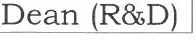 INDIAN INSTITUTE OF TECHNOLOGY KANPURDepartment of Civil EngineeringForm for Consultancy ProjectDate:This is to certify that (Please tick ...J as appropriate):Co-Project Investigator	Project  Investigator(Head of  the Department)DetailsNo.Budget HeadAmountProject from which charges are tobe DebitedName of the Principal investigatorSignature of Principal investigatorDetails of Usage chargesDetailsNo.Budget HeadAmountProject in which charges are  to be CreditedName of the Principal investigatorSignature of Principal investigatorCheckedSufficient balance is available in project account.Assistant I Unit In-chargePassed for PaymentPassed for PaymentCheckedSufficient balance is available in project account.Assistant I Unit In-chargeAsst. Registrar (R&D)Joint Registrar(R&D)S.No.ItemDetails1.Project Title2.Sponsoring Agency3.Project no. (as assigned by DORDoffice)4.Project Start Date5.Project End Date6.Total Amoun t Sanctioned (Rs.)7.Contribution to LDF (Rs.)Laboratory facilities will be used in this consultan cy projectNo laboratory facilities will be used in this consultan cy project